РУКА ПОДДЕРЖКИ И ДРУЖБЫ

Сегодня педагоги лицея №89 – учителя русского языка и литературы, под руководством заместителя директора по учебно-методической работе А.С. Безруковой, провели телемост с коллегами из школы №10 г. Горловки (ДНР).

За круглым телестолом наши педагоги поделились опытом подготовки учащихся к ЕГЭ и ОГЭ по русскому языку. Встреча прошла в рамках соглашения об информационно-методическом сотрудничестве двух общеобразовательных учреждений.

С нашей стороны в качестве наставников выступили М.М. Горелкина, М.В. Быданова, Л.Г. Федорова и Л.В. Найденова. Педагоги дали рекомендации как методического, так и практического характера. Среди них: общие требования к организации процесса ГИА, проблемы, пути решения и требования к написанию сочинения, приемы компрессии текста и анализ задания 27 (Сочинение) по русскому языку.

- Мы понимаем, в каких непростых условиях приходится работать нашим коллегам из Донецкой народной республики, поэтому всегда готовы прийти на помощь и делимся своим опытом и наработками, - говорит руководитель лицея №89 Татьяна Викторовна Комбарова.

Напомним, что с начала специальной военной операции подписано соглашение о сотрудничестве между правительством Кузбасса и администрацией Горловки, закрепляющее договор о дружбе, сотрудничестве и взаимной помощи. Кузбасс активно участвует в восстановлении и развитии Горловки во всех сферах, в том числе в сфере образования.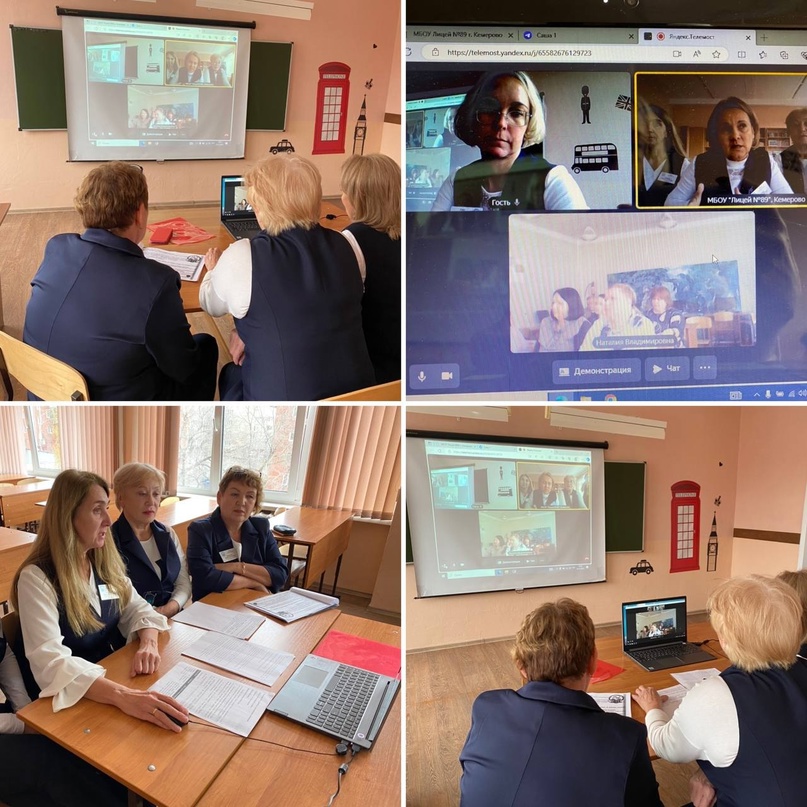 